Sendungsraum Oberberg-Süd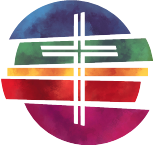 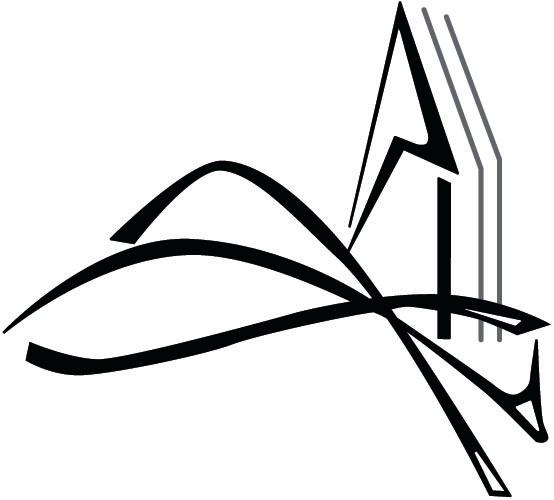 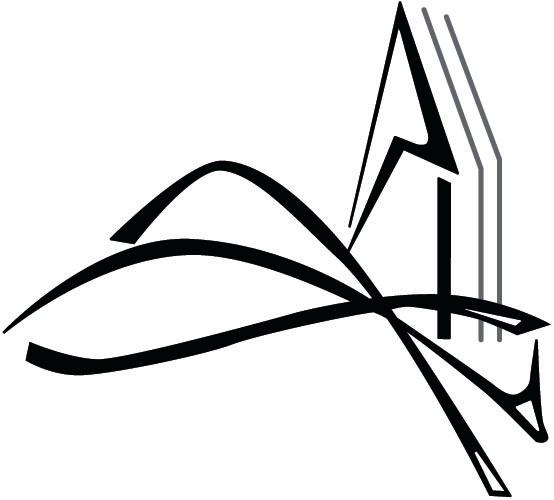 GottesdienstordnungPastoralbüro St. Michael   Inselstr. 2     51545 Waldbröl
DI - FR 9.00 – 12.00 h, MO 15 00 – 17.00 h, DI 15.00 - 18.00 h,
 02291-92250    02291-922525     pastoralbuero(at)kkgw.dewww.sbabuw.deSt. Mariä Himmelfahrt       Hauptstr. 67        51674 Wiehl
DI + FR 9.00 – 12.00 h, DO 15.00 – 18.00 h
 02262-751403     02262-751404     pfarrbuero-wiehl(at)kkgw.deSt. Bonifatius    Florastr. 7    51674 Wiehl-Bielstein   
MI 09.00 – 11.00 h + 15.00 – 16.30 h
 02262-701150     02262-701151      pfarrbuero-bielstein(at)kkgw.deSt. Antonius    Hauptstr. 19   51580 Reichshof-Denklingen    
MO 08:30 – 12:00 h + DO 16:00-18:30 h
 02296-991169     02296-999583     pfarrbuero-denklingen(at)kkgw.dePastoralbüro St. Gertrud   Heinrich-Halberstadt-Weg 9    51597 Morsbach
MO - MI + FR 08.30 – 12.30 h; DO 14.30 – 17.00 h 02294/238          morsbach(at)kath-mfw.dewww.katholisch-mfw.deNotfallhandynummer für Krankensalbungen:		0171/2158378(Bitte während der Öffnungszeiten in den Pastoralbüros anrufen!)
Samstag, 4. MärzSamstag, 4. März17.00 Uhr St. Bonifatius, WildbergerhütteSonntagvorabendmesse (Kaplan Schiller)17.00 Uhr St. Joseph, LichtenbergHl. Messe (Kaplan Ama)18.00 Uhr St. Bonifatius, BielsteinSonntagvorabendmesse 
anschl. Beichtgelegenheit (Pfarrer Zöller)18.00 Uhr Wohnverbund St. Gertrud 
KirchstraßeRosenkranz (EA)18.30 Uhr Wohnverbund St. Gertrud 
KirchstraßeSonntagvorabendmesse 
(Kaplan Schiller)
 StM Roderich Holschbach u. Katharina Becker u. Angehörige, Birzel18.30 Uhr St. Michael, WaldbrölSonntagvorabendmesse 
anschl. Beichtgelegenheit (Pfarrer Jansen), Franz Felber und Rosina und Josef Müller, Walter SchumacherSonntag, 5. MärzSonntag, 5. März2. FastensonntagZählung der GottesdienstbesucherZählung der GottesdienstbesucherZählung der Gottesdienstbesucher9.15 Uhr St. Mariä Heimsuchung, HolpeKreuzwegandacht (van Betteray)9.30 Uhr St. Mariä Heimsuchung, HolpeHl. Messe (Kaplan Ama)
SWA Willibald Kötting, JGD Hubert Euteneuer und leb. und verst. Angehörige9.30 Uhr St. Sebastianus, FriesenhagenHl. Messe (Kaplan Schiller)
JGD Hermann-Josef Giershausen, Willi und Maria Quast, Friedel Schmallenbach und verst. Angehörige , StM JGD Paul 
Weber 9.30 Uhr Maria im Frieden, SchönenbachHl. Messe (Pfarrer Nies)9.30 Uhr St. Antonius, DenklingenHl. Messe (Pfarrer Jansen)
Adolf Pütz und d. Leb. und Verst. d. Fam.10.30 Uhr CBT-Haus, Waldbrölökumen. Sonntagsgebet (EA)10.15 Uhr St. Mariä Himmelfahrt, WiehlRosenkranz (EA)11.00 Uhr St. Mariä Himmelfahrt, WiehlHl. Messe  (Pfarrer Zöller)
Dankmesse anl. der Diamantenen Hochzeit von Marlies und Hermann Nesgen und für die Leb. und Verst. der Familien Nesgen und Peters, Hans Wahle und für die Leb. und Verst. der Familie, Alexander Abratowski, Marianne und Heinrich Vogel und für die Leb. und Verst. der Familie, StM in den Anliegen der Fam. Gabel11.00 Uhr Wohnverbund St. Gertrud 
KirchstraßeFamilienmesse, es singt die Cantamos-Schola (Kaplan Schiller)
1. JGD Dr. Landolf Felix Mauelshagen, 10. JGD Hildegard Pfeifer, Egidius Fuchs, StM Ehel. Gerhard Klein u. Kinder, Siedenberg, Ehel. Heinrich u. Elisabeth Klein u. Angehörige, Ehel. Karl Schneider u. Angehörige,, Ehel. Josef u. Hedwig Diederich u. Lore Frech, JGD Pfr. Walter Helmke11.00 Uhr Hl. Geist NümbrechtHl. Messe (Pfarrer Jansen)12.30 Uhr St. Bonifatius, BielsteinHl. Messe der kroatischen Gemeinde 
(kroatischer Pfarrer)16.30 Uhr St. Sebastianus, FriesenhagenOrgelkonzert mit Domorganist Winfried Bönig18.00 Uhr St. Michael, WaldbrölHl. Messe (Pfarrer Zöller)Montag, 6. MärzMontag, 6. März9.00 Uhr St. Antonius, DenklingenHl. Messe (Kaplan Schiller)Dienstag, 7. MärzDienstag, 7. März6.00 Uhr St. Michael, WaldbrölFrühschicht  
anschl. Frühstück im Pfarrheim (EA)8.30 Uhr Wohnverbund St. Gertrud 
KirchstraßeRosenkranz (EA)9.00 Uhr Wohnverbund St. Gertrud 
KirchstraßeHl. Messe  (Pfarrer Zöller)10.30 Uhr Kita St. Anna FriesenhagenKita-Gottesdienst (Kaplan Ama)17.30 Uhr Hl. Geist NümbrechtKreuzwegandacht (EA)18.00 Uhr Hl. Geist NümbrechtHl. Messe in den Anliegen der 
Frauengemeinschaft (Pfarrer Jansen)19.00 Uhr St. Bonifatius, Wildbergerhütte"Eine Stunde für Gott":  - Anbetung, Lobpreis, Meditation, Stille - (Ulla Anders )Mittwoch, 8. MärzMittwoch, 8. März8.30 Uhr Wohnverbund St. Gertrud 
KirchstraßeRosenkranz (EA)9.00 Uhr Wohnverbund St. Gertrud 
KirchstraßeHl. Messe (Kaplan Ama)8.30 Uhr St. Bonifatius, BielsteinRosenkranz (EA)9.00 Uhr St. Bonifatius, BielsteinHl. Messe (Pfarrer Jansen)9.15 Uhr KITA "Regenbogen" MorsbachKita-Gottesdienst (Pfarrer Zöller)14.00 Uhr St. Antonius, DenklingenTrauerfeier für Fridel Weber, 
anschl. Urnenbeisetzung auf dem kath. Friedhof (Diakon Appolt)17.30 Uhr St. Michael, WaldbrölKreuzwegandacht (EA)18.00 Uhr St. Michael, WaldbrölHl. Messe anschl. Gemeindeversammlung im Pfarrheim (Pfarrer Zöller)18.30 Uhr Schloßkapelle CrottorfHl. Messe (Kaplan Ama)19.30 Uhr St. Bonifatius, Bielsteinökumenische FastAndacht (EA)Donnerstag, 9. MärzDonnerstag, 9. März9.00 Uhr Kita St. MichaelKita-Gottesdienst 
(Pastoralreferent Müller)10.00 Uhr St. Mariä Himmelfahrt, WiehlAndacht - Mütter beten für ihre Kinder(EA)10.15 Uhr CBT-Haus, WaldbrölHl. Messe (Pfarrer Jansen)11.00 Uhr Friedhof DrabenderhöheTrauerfeier Hilde Nähring am Grab 
(Diakon Appolt)13.30 Uhr Friedhof MorsbachTrauerfeier für Herrn Werner, anschl. ist die Urnenbeisetzung (Diakon Appolt)15.00 Uhr Rita-Kapelle Bettorfeucharistische Anbetung (EA)17.30 Uhr St. Antonius, DenklingenKreuzwegandacht (EA)18.00 Uhr St. Antonius, DenklingenHl. Messe anschließend Beichtgelegenheit (Kaplan Ama)20.00 Uhr St. Mariä Himmelfahrt, WiehlAbendandacht (EA)Freitag, 10. MärzFreitag, 10. März9.15 Uhr Kita St. FranziskusKita-Gottesdienst (Pfarrer Zöller)11.00 Uhr Bergfriedhof WaldbrölTrauerfeier für Roland Tillmann 
anschl. Urnenbeisetzung (Kaplan Ama)17.00 Uhr Wohnverbund St. Gertrud 
KirchstraßeHl. Messe (Pfarrer Zöller)17.15 Uhr St. Mariä Himmelfahrt, WiehlRosenkranz (EA)18.00 Uhr St. Mariä Himmelfahrt, WiehlHl. Messe (Kaplan Ama)18.00 Uhr St. Mariä Heimsuchung, HolpeHl. Messe (Kaplan Schiller)18.00 Uhr St. Michael, Waldbrölökumenisches Friedensgebet (EA)Samstag, 11. MärzSamstag, 11. März10.30 Uhr St. Mariä Himmelfahrt, WiehlTauferneuerungsfeier der Kommunion-
kinder und Taufe von Carla Schelo und 
Elena Lou Nähring 
(Pfarrer Jansen, Markus Müller)12.00 Uhr St. Michael, WaldbrölTauferneuerungsfeier der Kommunion-kinder und Taufe von  Annelle Chabejong Nkengafac (Pfarrer Jansen, Markus Müller)17.00 Uhr St. Bonifatius, WildbergerhütteSonntagvorabendmesse 
(Kaplan Schiller)
JGD Alois Strahlenbach und Leb. und Verst. der Fam. Strahlenbach17.00 Uhr St. Joseph, LichtenbergHl. Messe (Pfarrer Zöller)
1. JGD Jürgen Lohrengel, Anneliese Lohrengel und leb. und verst. Angehörige, Friedegunde und Hermann-Josef Zimmermann und leb. und verst. Angehörige18.00 Uhr St. Bonifatius, BielsteinSonntagvorabendmesse 
anschl. Beichtgelegenheit (Pfarrer Jansen)18.00 Uhr Wohnverbund St. Gertrud 
KirchstraßeRosenkranz (EA)18.30 Uhr Wohnverbund St. Gertrud 
KirchstraßeSonntagvorabendmesse zum Patrozinium; es singt BasiliCANTO 
(Pfarrer Zöller)
5. JGD Georg Hajduk, leb. und verst. Angehörige, JGD Karl-Heinz Kohl, Stefan Zimmermann, Kurt und Helma Rosenbaum, Maria Wittlief und Leb. und Verst. der Familie, StM Ehel. Albert u. Margarete Dietershagen18.30 Uhr St. Michael, WaldbrölSonntagvorabendmesse 
anschl. Beichtgelegenheit 
(Kaplan Schiller)
Leb. und Verst. der Fam. Lesik und StefferSonntag, 12. MärzSonntag, 12. März3. Fastensonntag9.15 Uhr St. Mariä Heimsuchung, HolpeKreuzwegandacht (van Betteray)9.30 Uhr St. Mariä Heimsuchung, HolpeHl. Messe (Kaplan Ama)
Albert Wagner und verst. Angehörige, StM f. d. Leb. u. Verst. d. Fam. Groß u. Wisser9.30 Uhr St. Sebastianus, FriesenhagenHl. Messe (Kaplan Schiller)
3. JGD Walter Reuber , JGD Johann und Agnes Weber, Gerhard Weber, Angela und Werner Sauer, Käthe Schuh, Ursula und Fritz Greßnich , zum hl. Antonius , Maria und Josef Schneider, Michael Harzer, Paul Hähner und verst. Angehörige, Georg Köpke, Caroline Stahl, Christel und Klaus Buske, Else Barth und verst. Angehörige, StM Pfr. Gustav Ernsting 9.30 Uhr St. Konrad, ZiegenhardtHl. Messe (Pfarrer Nies)9.30 Uhr St. Antonius, DenklingenHl. Messe als Familienmesse 
anschließend Gemeindeversammlung im Pfarrheim mit Imbiss (Pfarrer Zöller)
Josef Welter, Wilma Welter, die Leb. und Verst. d. Familien Welter und Rossenbach, in besonderer Meinung10.30 Uhr CBT-Haus, Waldbrölökumen. Sonntagsgebet (EA)10.15 Uhr St. Mariä Himmelfahrt, WiehlRosenkranz (EA)11.00 Uhr St. Mariä Himmelfahrt, WiehlHl. Messe für Groß und Klein 
(Pfarrer Jansen, Diakon Appolt)
Anna und Andreas Munsch und für die Leb. und Verst. der Familie, StM für Anna Rother u. Angeh.11.00 Uhr Wohnverbund St. Gertrud
KirchstraßeFamilienmesse zum Patronatsfest 
(Kaplan Schiller)
JGD Karl-Josef Neuhoff und Leb. und Verst. der Fam. Neuhoff, Kalkum und Hombach, Christine, Josef u. Berthold Wacker, Kunibert Schneider, Josef und Anna Hammer, Anna und Johann Irringer, Leb. und Verst. der Familien, Agnes und Rudi Hähner11.00 Uhr Hl. Geist NümbrechtHl. Messe (Kaplan Ama)12.30 Uhr St. Bonifatius, BielsteinHl. Messe der kroatischen Gemeinde (kroatischer Pfarrer)18.00 Uhr St. Michael, WaldbrölHl. Messe (Pfarrer Zöller)Montag, 13. MärzMontag, 13. März9.00 Uhr St. Antonius, DenklingenFrauenmesse mit Gebet für die Verstorbenen der letzten 10 Jahre in diesem Monat; (Kaplan Schiller)
anschl. gem. Frühstück im Antoniusheim 10.30 Uhr Seniorenresidenz am BurgbergWortgottesdienst (Herr Schippers)18.00 Uhr Herz Mariä, AlzenAndacht (Aussetzung, Rosenkranz, Lauretanische Litanei u. sakramentaler Segen) gleichzeitig Beichtgelegenheit 
(Pfarrer Zöller, Msgr. Thomas Vollmer,
 Kpl. Schiller)19.00 Uhr Herz Mariä, AlzenFestmesse mit Marienweihe; es singt der Kirchenchor Friesenhagen 
(Pfarrer Zöller, Msgr. Thomas Vollmer; 
Kpl. Schiller)
Beate Scholz, Karl und Brigitta Jung, Josef, Maria, Hildegard, Hermann, Marlene, Heinz Schneider und Pater Johannes Möhring, Oberst Wolfgang Geiberger, Pfr. Wilhelm Schuh, Margarete Mack, Friedhelm Wagener und leb. und verst. Angehörige, StM Ehel. Josef Weber u. verst. KinderDienstag, 14. MärzDienstag, 14. März6.00 Uhr St. Michael, WaldbrölFrühschicht anschl. Frühstück im 
Pfarrheim (EA)8.30 Uhr Wohnverbund St. Gertrud 
KirchstraßeRosenkranz (EA)9.00 Uhr Wohnverbund St. Gertrud 
KirchstraßeHl. Messe  (Pfarrer Zöller)10.30 Uhr Kita St. Anna FriesenhagenKita-Gottesdienst 
(Pastoralreferent Müller)17.30 Uhr Hl. Geist NümbrechtKreuzwegandacht (EA)18.00 Uhr Hl. Geist NümbrechtHl. Messe (Pfarrer Jansen)Mittwoch, 15. MärzMittwoch, 15. März8.30 Uhr Wohnverbund St. Gertrud 
KirchstraßeRosenkranz (EA)9.00 Uhr Wohnverbund St. Gertrud 
KirchstraßeHl. Messe (Kaplan Schiller)8.30 Uhr St. Bonifatius, BielsteinRosenkranz (EA)9.00 Uhr St. Bonifatius, BielsteinHl. Messe (Kaplan Ama)9.15 Uhr KITA "Regenbogen" MorsbachKita-Gottesdienst (Pfarrer Zöller)17.30 Uhr St. Michael, WaldbrölKreuzwegandacht (EA)18.00 Uhr St. Michael, WaldbrölHl. Messe (Pfarrer Jansen)19.30 Uhr evang. Kirche Bielsteinökumenische FastAndacht (EA)Donnerstag, 16. MärzDonnerstag, 16. März9.00 Uhr Kita St. MichaelKita-Gottesdienst 
(Pastoralreferent Müller)10.00 Uhr St. Mariä Himmelfahrt, WiehlAndacht - Mütter beten für ihre Kinder(EA)10.15 Uhr CBT-Haus, WaldbrölHl. Messe (Kaplan Ama)15.00 Uhr Rita-Kapelle Bettorfeucharistische Anbetung (EA)17.30 Uhr St. Antonius, DenklingenKreuzwegandacht (EA)18.00 Uhr Maria im Frieden, SchönenbachHl. Messe (Pfarrer Nies)
Wilhelmine Sauer und Paula Kluxen und 
verstorbene Angehörige18.00 Uhr St. Antonius, DenklingenHl. Messe anschließend Beichtgelegenheit (Kaplan Schiller)Freitag, 17. MärzFreitag, 17. März9.15 Uhr Kita St. FranziskusKita-Gottesdienst (Pfarrer Zöller)17.00 Uhr Wohnverbund St. Gertrud 
KirchstraßeHl. Messe (Pfarrer Zöller)17.15 Uhr St. Mariä Himmelfahrt, WiehlRosenkranz (EA)18.00 Uhr St. Mariä Himmelfahrt, WiehlHl. Messe (Pfarrer Jansen)18.00 Uhr St. Mariä Heimsuchung, HolpeHl. Messe (Kaplan Schiller)18.00 Uhr St. Michael, Waldbrölökumenisches Friedensgebet (EA)Samstag, 18. MärzSamstag, 18. März15.00 Uhr St. Sebastianus, FriesenhagenTauffeier Merle und Lotta Dietershagen (Pfarrer Zöller)15.00 Uhr St. Mariä Himmelfahrt, WiehlTauffeier  Julius Alexander Küppers und 
Emily Rose Lakatos (Pfarrer Jansen)17.00 Uhr St. Bonifatius, WildbergerhütteSonntagvorabendmesse 
(Kaplan Schiller)
JGD Dorothea Schneider, Josef Heckener und Sohn Thomas17.00 Uhr St. Joseph, LichtenbergHl. Messe zum Patrozinium- anschl. 
Gemeindeversammlung; es singt der MGV Lichtenberg  (Pfarrer Zöller)
die Lebenden und Verstorbenen des MGV Lichtenberg, Gertrud Roth und Leb. und Verst. der Fam. Roth und Solbach, Paul und Anna Mauelshagen, Gustav und Johanna Schmidt und für die Leb. und Verst. der Fam. Mauelshagen und Schmidt18.00 Uhr Wohnverbund St. Gertrud 
KirchstraßeRosenkranz (EA)18.30 Uhr Wohnverbund St. Gertrud 
KirchstraßeSonntagvorabendmesse 
(Kaplan Schiller)
Ehel. Wolfgang und Katharina Göbel und leb. und verst. Angehörige, StM Ehel. Peter u. Maria Schneider, Seelhardt, f. d. Leb. u. Verst. d. Fam. Felix Stausberg18.00 Uhr St. Bonifatius, BielsteinSonntagvorabendmesse mit Kindermusical "Simon Petrus, Menschenfischer" 
anschl. Beichtgelegenheit (Kaplan Ama)18.30 Uhr St. Michael, WaldbrölSonntagvorabendmesse 
anschl. Beichtgelegenheit (Pfarrer Jansen, Diakon Appolt)
JGD Tadeusz Krol und die Verst. der Fam. Krol/Hoffmann, JGD Katharina Bremen und Josef Bremen, Gertrud Wonning, Helena und Anton Lesik; JGD Elisabeth Joost, Paul Joost und die Leb. Und Verst. der Fam. Joost und Wickler; JGD Gabi Brüggert;Sonntag, 19. MärzSonntag, 19. März4. Fastensonntag (Laetare)9.15 Uhr St. Mariä Heimsuchung, HolpeKreuzwegandacht (van Betteray)9.30 Uhr St. Mariä Heimsuchung, HolpeHl. Messe (Pfarrer Zöller)
anschl. Gemeindeversammlung
JGD Josef Mauelshagen, verst. Angehörige9.30 Uhr St. Sebastianus, FriesenhagenHl. Messe (Kaplan Schiller)
SWA Marlene Schneider, Wilhelm Schneider, Josef und Anita Simon, Klara und Richard Gokus, Maria und Anton Bender 9.30 Uhr St. Konrad, ZiegenhardtHl. Messe mit dem Harfen- und Flötenensemble Ruppichteroth (Pfarrer Nies)9.30 Uhr St. Antonius, DenklingenHl. Messe (Pfarrer Jansen, Diakon Appolt)10.15 Uhr St. Mariä Himmelfahrt, WiehlRosenkranz (EA)10.30 Uhr CBT-Haus, Waldbrölökumen. Sonntagsgebet (EA)11.00 Uhr Wohnverbund St. Gertrud 
KirchstraßeFamilienmesse mit Kindermusical "Simon Petrus, Menschenfischer" 
(Kaplan Schiller)
für die Lebenden und Verstorbenen der Gemeinde, SWA Marlene Schneider, Wilhelm Schneider, Ruth u. Willi Pütz, Margret und Johann Schneider, Berthold u. Margret Kappenstein, Paula u. Heinrich Kappenstein, Anna u. Karl Reifenrath, StM JGD Paula Kappenstein11.00 Uhr Hl. Geist NümbrechtHl. Messe (Kaplan Ama)11.00 Uhr St. Mariä Himmelfahrt, WiehlHl. Messe (Pfarrer Jansen, Diakon Appolt), Anna und Andreas Munsch und für die Leb. und Verst. der Familie12.30 Uhr St. Bonifatius, BielsteinHl. Messe der kroatischen Gemeinde 
(kroatischer Pfarrer)15.00 Uhr St. Bonifatius, WildbergerhütteTauffeier (Kaplan Schiller)18.00 Uhr St. Michael, WaldbrölHl. Messe (Pfarrer Zöller)
JGD Alexander Kobert, Lucia Crisci und 
Guiseppe Diblasi